CONTRACT REVIEW CLIENT INTAKE FORMDisclaimer: Thank you for your interest in being a client of [NAME OF LAW FIRM]. Information collected about new clients is confidential and will be treated accordingly.PLEASE COMPLETE ONE (1) INTAKE FORM PER CONTRACT. Contracts submitted for review must be attached to this form. If submitted electronically, contracts must be attached in a modifiable format that may be edited electronically.Client Name: _____________________ Entity Type: _____________________EIN / Federal Tax Identification Number: _______________________________Street Address: _______________________________City: _____________________ State: _____________________ ZIP Code: ________Company Website: _____________________ Describe the nature of your business: _____________________________________Contact Person InformationContact Name: _____________________ Job Title: _____________________Primary Phone: ___________________ Secondary Phone: ___________________E-Mail: _____________________ Fax: _____________________Contract Type: _____________________ Contract Term: _____________________Anticipated Contract Value: $______________Date Submitted for Review: _____________ Requested Deadline: _____________Explain any deadline or time frame issues:__________________________________________________________________________________________________________________________________________________________________________________________________________________List the specific sections of the contract that you’re unsure of and would like us to address:__________________________________________________________________________________________________________________________________________________________________________________________________________________List any sections or language that you would like us to add to your contract:__________________________________________________________________________________________________________________________________________________________________________________________________________________List and provide copies of, or links to any policies, regulations, or laws that were relied on in developing your contract:__________________________________________________________________________________________________________________________________________________________________________________________________________________List and attach the main contract document(s) and each attachment or exhibit to those document(s). If particular contract provisions are problematic or were difficult to negotiate, indicate those provisions and explain the issue below.Explain the troublesome provisions indicated above (if any):__________________________________________________________________________________________________________________________________________________________________________________________________________________Provide any other information that may assist us in the review of your contract:__________________________________________________________________________________________________________________________________________________________________________________________________________________Client Signature: ______________________ Date: ______________Print Name: ______________________ Title: ______________________CLIENT INFORMATION CONTRACT INFORMATION Document NameNo. of PagesTroublesome Provisions?_______________________________________ Yes  No_______________________________________ Yes  No_______________________________________ Yes  No_______________________________________ Yes  No_______________________________________ Yes  No_______________________________________ Yes  No_______________________________________ Yes  NoSIGNATURE 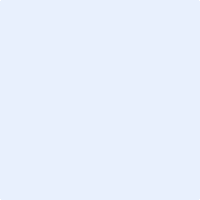 